ОБЕД(диетическое питание - сахарный диабет)Салат БурячокБорщ с капустой, картофелем и сметанойКотлета Детская мяснаяРис припущенный с овощамиСоус сметанный с томатомХлеб пшеничныйКомпот из свежих плодов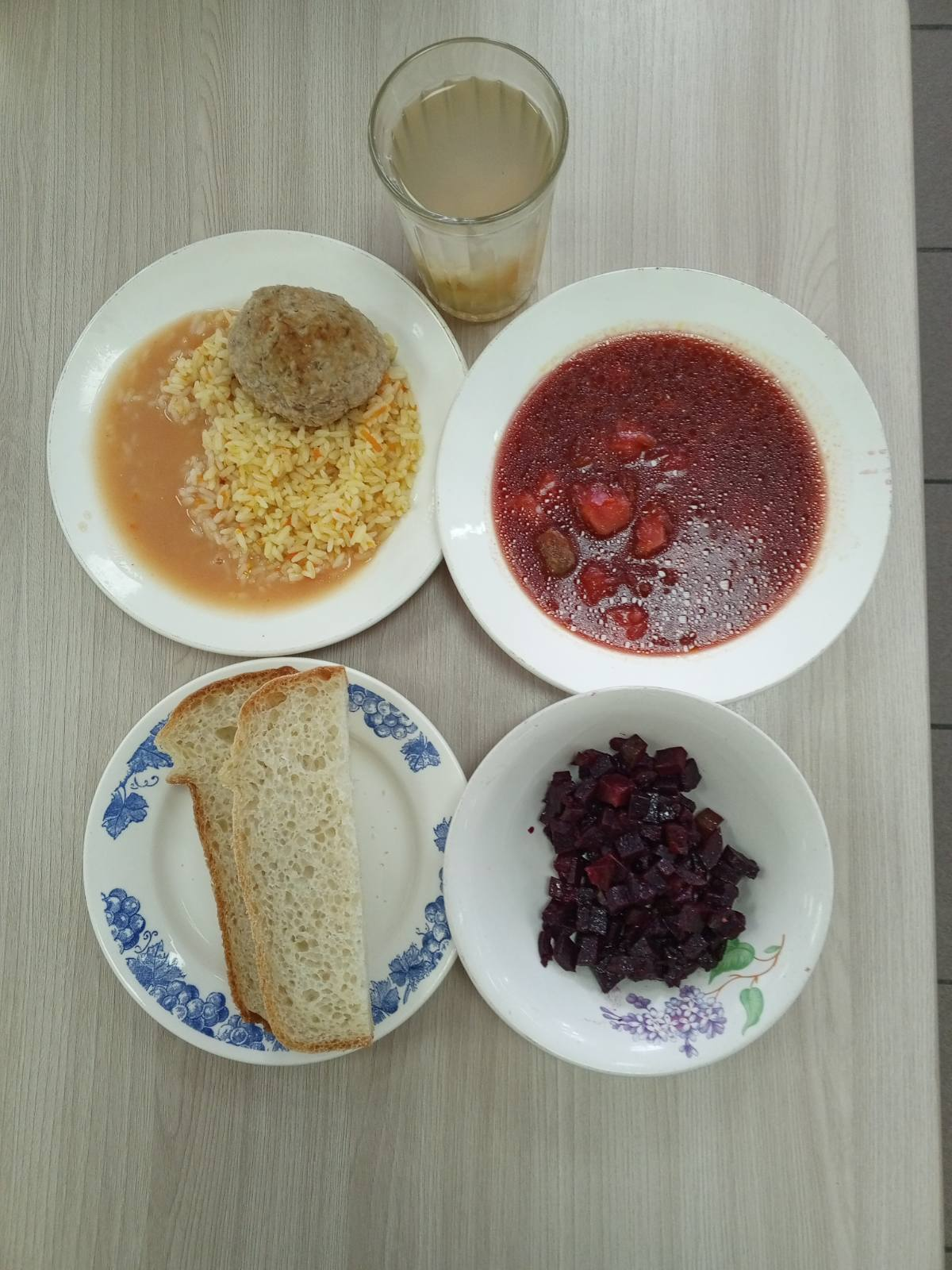 ЗАВТРАК (льготная категория)Жаркое по-домашнемуЧай с сахаромХлеб пшеничныйХлеб ржанойЯблокиОБЕД (1 – 4 классы, 5-11классы) Салат БурячокСвекольник со сметанойКотлета Детская мяснаяРис припущенный с овощамиСоус сметанный с томатомХлеб пшеничныйЧай с лимономЗАВТРАК(5-11 классы) Каша рисовая молочная жидкая с маслом сливочнымЧай с сахаромХлеб пшеничный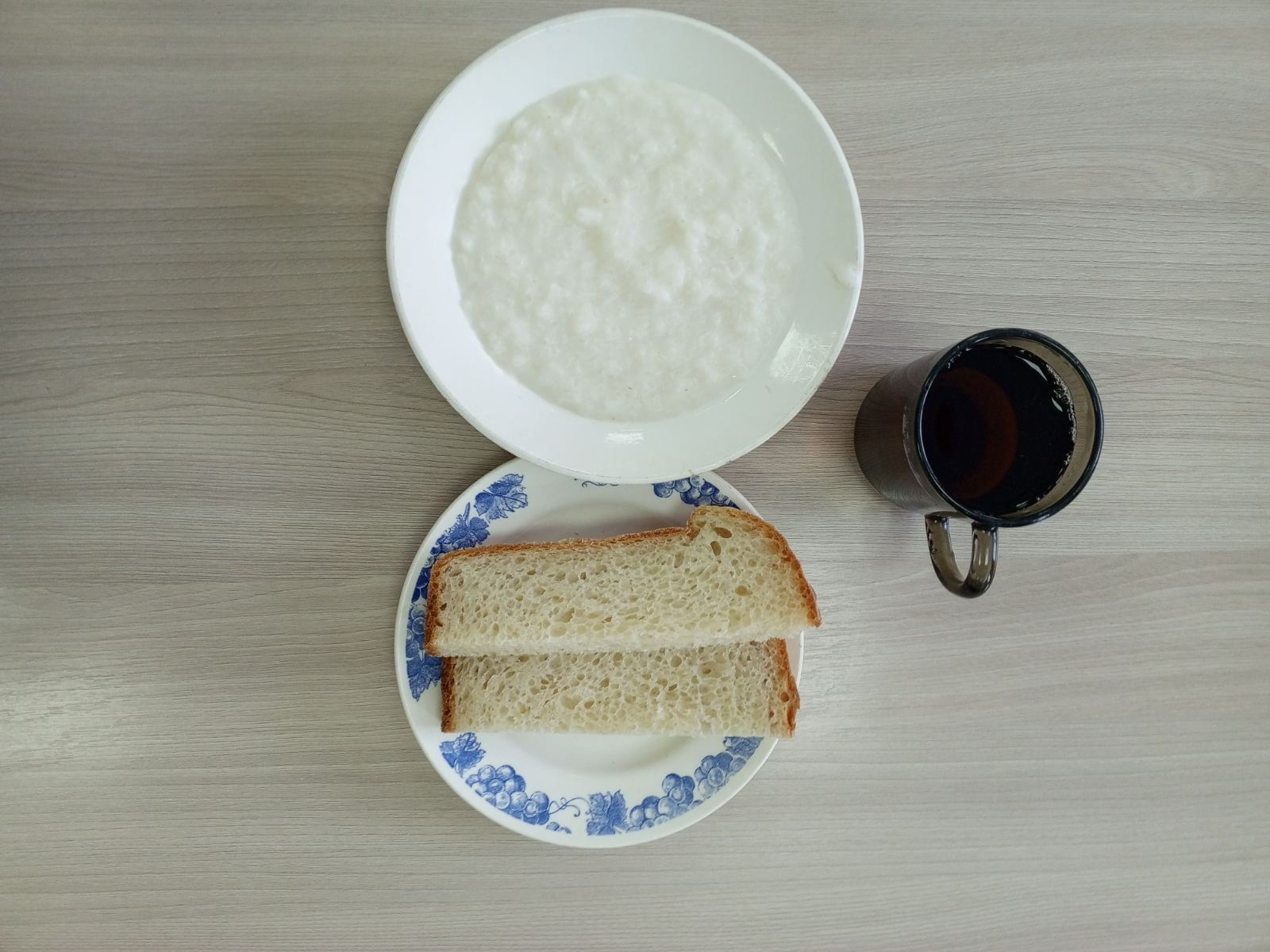 